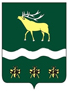 Российская Федерация Приморский крайЯковлевский муниципальный районМУНИЦИПАЛЬНЫЙ КОМИТЕТНОВОСЫСОЕВСКОГО СЕЛЬСКОГО ПОСЕЛЕНИЯРЕШЕНИЕ 10 декабря 2018 года                 с.Новосысоевка                    № 137-НПА«О внесении изменений и дополнений в Устав Новосысоевского сельского поселения Яковлевского муниципального района»           В соответствии с Федеральным законом Российской Федерации от 29 июля 2018 года № 244-ФЗ «О внесении изменений в  Федеральный закон «Об общих принципах организации местного самоуправления в Российской Федерации» в части права органов местного самоуправления городского, сельского поселения, муниципального района, городского округа, городского округа с внутригородским делением, внутригородского района на осуществление мероприятий по защите прав потребителей», Федеральным законом от 03.08.2018 № 307-ФЗ «О внесении изменений в отдельные законодательные акты Российской Федерации в целях совершенствования контроля за соблюдением законодательства Российской Федерации о противодействии коррупции», Федеральным законом от 30.10.2018 № 382-ФЗ «О внесении изменений в отдельные законодательные акты Российской Федерации», руководствуясь пунктом  6 подпункта 6.1 статьи 20 Устава Новосысоевского сельского поселения, муниципальный комитет Новосысоевского сельского поселенияРЕШИЛ:1. Внести в Устав Новосысоевского сельского поселения принятый решением Муниципального комитета Новосысоевского сельского поселения № 12 от 11 января 2006 года («Новости поселения»,2006 год №1) следующие изменения:           1) часть 1 статьи 5.1 дополнить пунктом 15 следующего содержания:«15) осуществление мероприятий по защите прав потребителей, предусмотренных Законом Российской Федерации от 07 февраля 1992 года № 2300-1 «О защите прав потребителей».»;           2)   пункт 2 части 10 статьи 27 изложить в следующей редакции:«2) заниматься предпринимательской деятельностью лично или через доверенных лиц, участвовать в управлении коммерческой организацией или в управлении некоммерческой организацией (за исключением участия в управлении совета муниципальных образований Приморского края Российской Федерации, иных объединений муниципальных образований, политической партией, профсоюзом, зарегистрированным в установленном порядке, участия в съезде (конференции) или общем собрании иной общественной организации, жилищного, жилищно-строительного, гаражного кооперативов, садоводческого, огороднического, дачного потребительских кооперативов, товарищества собственников недвижимости), кроме участия на безвозмездной основе в деятельности коллегиального органа организации на основании акта Президента Российской Федерации или Правительства Российской Федерации; представления на безвозмездной основе интересов муниципального образования в органах управления и ревизионной комиссии организации, учредителем (акционером, участником) которой является муниципальное образование, в соответствии с муниципальными правовыми актами, определяющими порядок осуществления от имени муниципального образования полномочий учредителя организации или управления находящимися в муниципальной собственности акциями (долями участия в уставном капитале); иных случаев, предусмотренных федеральными законами;».
          2. Направить настоящее решение в Управление Министерства юстиции Российской Федерации по Приморскому краю для государственной регистрации.3.Настоящее решение подлежит опубликованию в печатном общественно-информационном издании Новосысоевского сельского поселения «Новости поселения» и размещению на  официальном сайте Администрации Новосысоевского сельского поселения после государственной регистрации.4.Настоящее решение вступает в силу со дня его опубликования в печатном издании Новосысоевского сельского поселения «Новости поселения».Глава                                                                                     А.В. Лутченко                             Новосысоевского сельского поселения           подпись                расшифровка подписи